Орган издания Администрация Лапшихинского сельсоветаЛапшихинский вестникИНФОРМАЦИОННЫЙ ЛИСТ13  февраля  2020 г № 7 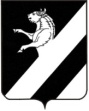 КРАСНОЯРСКИЙ  КРАЙ  АЧИНСКИЙ  РАЙОНАДМИНИСТРАЦИЯ ЛАПШИХИНСКОГО СЕЛЬСОВЕТАП О С Т А Н О В Л Е Н И Е13.02.2020       		                                	                                                                                                                              № 8-ПГО проведении работ на территории Лапшихинского сельсовета по освобождению от снега, льда кровель, отмосток  зданий и сооружений, жилых домов, придомовых территорий	В соответствии со  ст. 14,17 Устава Лапшихинского сельсовета, целях предотвращения возникновения чрезвычайных, аварийных ситуаций, травматизма людей, сохранности муниципального имущества и объектов жилищного фонда, связанных с разрушением кровель и жилых домов под воздействием снеговых нагрузок  ПОСТАНОВЛЯЮ:        	1. Провести работы на территории Лапшихинского сельсовета по освобождению от снега, льда кровель, отмостков зданий, жилых домов, придомовых территорий.	2. Утвердить состав комиссии по контролю за работой, связанной с освобождением от снега (ледяных сосулек) кровель, отмостков зданий и сооружений, жилых домов, придомовых территорий  Лапшихинского сельсовета согласно приложению.         3. Рекомендовать руководителям всех подразделений организаций, предпринимателям, независимо от их организационно-правовых форм, взять под особый контроль выполнение вышеуказанных работ в подведомственных учреждениях.	4. Комиссии провести разъяснительную работу с населением о принятии мер по уборке придомовых территорий от снега, льда, кровель жилых домов, сохранения своего жилья.     	5. Рекомендовать жителям сельсовета обеспечить выполнение предложенных мероприятий.         6. Считать утратившим силу постановления администрации Лапшихинского сельсовета №20-ПГ от 04.03.2019 года «О проведении работ на территории сельсовета по уборке и освобождению от снега, льда кровель жилых домов, зданий и сооружений, придомовых территорий».             7. Контроль  исполнения Постановления  оставляю за собой.	8. Постановление вступает в силу после официального опубликования в  информационном листе   «Лапшихинский  вестник» и подлежит размещению на официальном сайте в сети «Интернет» по адресу: https://lapshiha.ru//.Глава Лапшихинского сельсовета                                      О.А. ШмырьПриложениек Постановлению Главы Лапшихинского сельсовета13.02.2020  № 8-ПГСОСТАВ КОМИССИИпо контролю за работой, связанной с проведением работ на территории Лапшихинского сельсовета по освобождению от снега, льда кровель, отмосток зданий и сооружений, жилых домов, придомовых территорийПредседатель комиссии:  О.А. Шмырь – Глава Лапшихинского сельсовета Члены комиссии:- Т. В. Пергунова -  Заместитель Главы Лапшихинского сельсовета;- Е.В.Степанова -      главный бухгалтер администрации сельсовета;- С.Ф. Костюченко - Зав. Лапшихинским ФАПомЛапшихинский вестник Адрес издателя:С. Лапшиха, ул. Советская, дом 8Т.: 96-3-36Учредитель: администрация Лапшихинского сельсоветаОтветственный за издание: Пергунова Татьяна ВладимировнаИсполнитель: Т.В. ПергуноваЛапшихинский вестник Адрес издателя:С. Лапшиха, ул. Советская, дом 8Т.: 96-3-36Информационный лист «Лапшихинский вестник» утвержден Решением Лапшихинского сельского Совета депутатов от 01.07.2009г. №2-40Р  Тираж 20 экз. Распространяется бесплатноИнформационный лист «Лапшихинский вестник» утвержден Решением Лапшихинского сельского Совета депутатов от 01.07.2009г. №2-40Р  Тираж 20 экз. Распространяется бесплатно